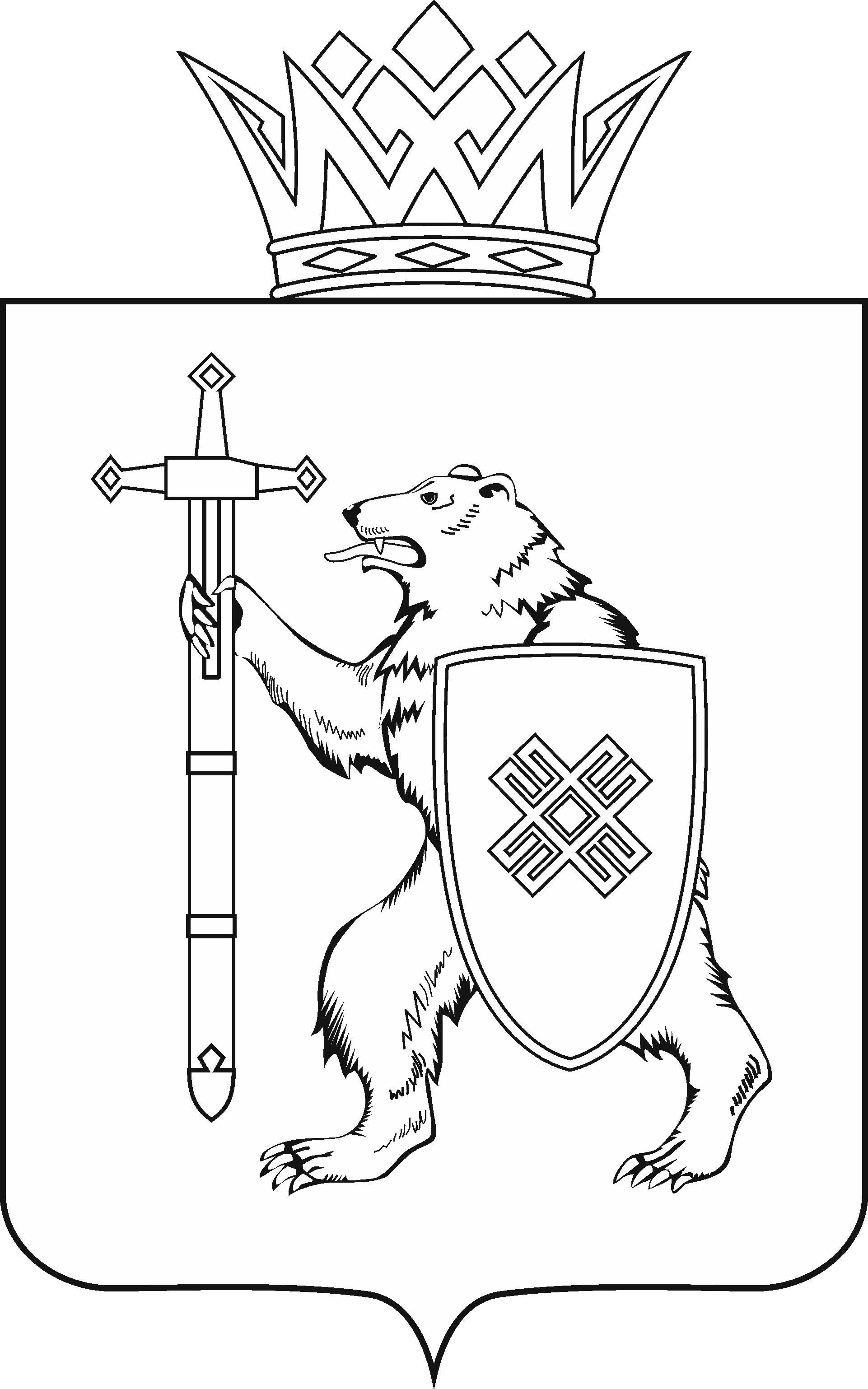 Тел. (8362) 64-14-16, 64-13-95, факс (8362) 64-14-11, E-mail: info@gsmari.ruПРОТОКОЛ № 62ЗАСЕДАНИЯ КОМИТЕТА   Члены Комитета:                                               Участвуют в заседании:ПОВЕСТКА ДНЯ:1. О проекте постановления Государственного Собрания Республики Марий Эл «О досрочном прекращении полномочий депутата Государственного Собрания Республики Марий Эл седьмого созыва Мирбадалева Антона Алексеевича».Комитет решил:Проект постановления Республики Марий Эл «О досрочном прекращении полномочий депутата Государственного Собрания Республики Марий Эл седьмого созыва Мирбадалева Антона Алексеевича» поддержать и внести на рассмотрение тридцать пятой сессии Государственного Собрания Республики Марий Эл.МАРИЙ ЭЛ РЕСПУБЛИКЫН КУГЫЖАНЫШ ПОГЫНЖОАГРОПРОМЫШЛЕННЫЙ КОМПЛЕКСЫМ ВИЯҥДЫМЕ, ЭКОЛОГИЙ ДА ПӰРТӰС ДЕНЕ ПАЙДАЛАНЫМЕ ШОТЫШТО КОМИТЕТЛенин проспект, 29-ше, Йошкар-Ола, 424001ГОСУДАРСТВЕННОЕ СОБРАНИЕ РЕСПУБЛИКИ МАРИЙ ЭЛКОМИТЕТ ПО РАЗВИТИЮАГРОПРОМЫШЛЕННОГОКОМПЛЕКСА, ЭКОЛОГИИ И ПРИРОДОПОЛЬЗОВАНИЮЛенинский проспект, 29, г. Йошкар-Ола, 42400128 февраля 2023 года 10.00	1. Новиков Аркадий Арсентьевич Новиков А.А.2. Пекунькин Александр ВикторовичПекунькин А.В.3. Богачук Надежда ИвановнаБогачук Н.И.4. Кириллов Евгений ПавловичКириллов Е.П. 5. Кожанов Владимир ТарасовичКожанов В.Т.6. Козырев Александр СергеевичКозырев А.С.7. Павлов Александр ЕвдокимовичПавлов А.Е.8. Шайдуллин Салих СагутдиновичШайдуллин С.С.